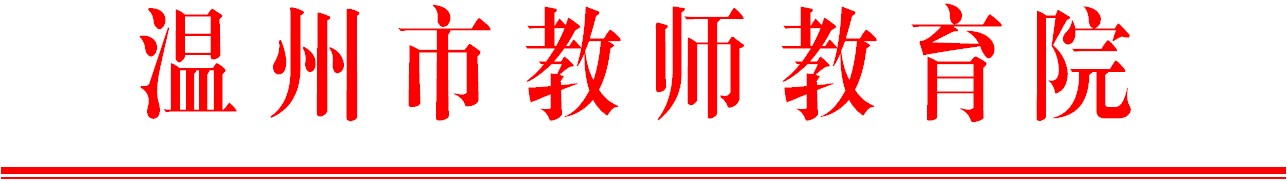                                     温师函〔2018〕181号关于举办温州市系统心理高级研习班第3次集训暨结业的通知各有关学校：      根据温州市教育局《关于下达2018年温州市教师教育院教师培训项目的通知》（温教办师函〔2018〕9号），决定举办温州市系统心理高级研习班第3次集训暨结业。现将有关事项通知如下：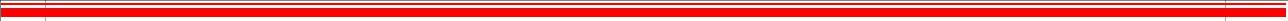 一、培训对象温州市系统心理高级研习班学员名单（名单见附件）。培训内容本次研习主题围绕:教养的格局与文明的力量、和善与坚定—家庭养育里的中道、家庭信息场的转变、新家庭的基石、金钱与福德智慧等展开。培训安排本次培训12月13日—15日，报到时间12日（周三）下午或13日上午9:30以前报到，13日上午9:30上课。报到地址：温州市教师教育院雁荡分院（乐清市雁荡镇响岭街12号），联系人：吴郁葱，联系电话0577-85511581,13868772516。四、培训经费培训费（包括食宿费）由温州市教师教育院培训经费统一支付，交通费学员回所在单位报销。请学校通知学员，按时参加培训。附件：温州市系统心理高级研习班学员名单温州市教师教育院     抄送：各县（市、区）教师培训机构。附件1：温州市系统心理高级研习班学员名单黄玉芬     温州市教育局督导室马  琳     温州市第三中学胡凯文     温州市华侨职业中等学校陈  叶     温州市外国语学校周小帆     温州市第七中学陈  涵     温州市第二十一中学张小飞     温州市第二职业中等专业学校夏  姝     温州市第二职业中等专业学校潘  瑾     温州市第二职业中等专业学校孙海丹     温州第二职业中等专业学校柯约丹     温州职业中等专业学校刘志远     温州市幼儿中等师范学校夏  璐     温州市籀园小学林杏雯     温州市籕园小学叶旭瓯     鹿城区职业技术学校翁丽丽     温州市上戍小学张  捷     温州市百里路小学林  玮     温州市绣山小学黄建燕     温二十中陈丽霞     龙湾区永中二小陈建胜     龙湾区第二十中学林  跃     龙湾区状元一小林丹平     乐清职业中专周朝玲     乐清市淡溪镇中学陈美丹     瑞安市教师发展中心陈肖瑞     瑞安市飞云中学陈秀琴     瑞安市玉海实验中学徐可可     瑞安市第二中学薛月亮     瑞安市第二中学柳小燕     瑞安五中叶明明     瑞安市林垟学校王前迈     永嘉县教师发展中心厉  琼     永嘉县职业中学金成曼     永嘉县瓯北中心小学张秀芝     永嘉县桥下镇中学赵珍珍     文成中学张圣芳     文成县实验小学周锦芝     文成第二实验中学程美琴     文成县樟台学校蔡海滨     平阳二中冯日平     平阳县第二职业学校杨小东     平阳县昆阳一小陈青华     平阳县昆阳镇中心幼儿园张英姿     泰顺县教师发展中心梅跃潆     泰顺县第二中学吴丽华     泰顺县新城学校陈美玉     泰顺县柳峰学校赖小君     苍南县五凤学校杨海雁     苍南灵溪中学王  瑛     苍南金乡三中杨李敏     苍南县龙港二高章  纯     苍南县灵溪中学陈小玲     苍南县龙港高级中学王宁春     苍南龙港高级中学杨邦造     苍南县龙港高级中学郭学男     苍南龙港二职汤月仙     苍南县求知中学温双燕     苍南县霞关镇南坪小学孙安立     苍南县宜山高级中学附件2：温州市系统心理高级研习班第三次集训课程表备注：1）上课地点：二楼英华大厅        2）上课时间：8:30---11:30     2:00----5:00           3）班主任：吴老师13868772516  85511581 祝各位学员有所思考、有所交流、有所收获、有所进步！:日期内容主持或主讲周四上午:   9:30-11:30团体热身/正念减压陈培密
平阳中学周四下午：教养的格局与文明的力量马琳温州市第三中周五和善与坚定—家庭养育里的中道林杏雯温州市籀园小学周五家庭信息场的转变赖小君苍南县五凤小学周六新家庭的家规家风家训陈建胜     龙湾区第二十中学周六新家庭的基石：德位觉吴郁葱温州市教师教育院